平成29年度日本臨床衛生検査技師会中部圏支部　血液検査研修会『血液検査の第一歩～検査データから読み解く～』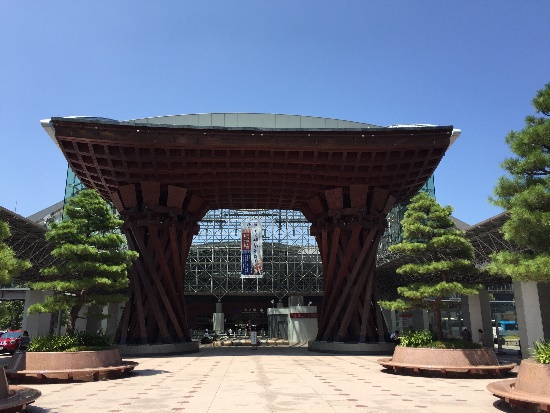 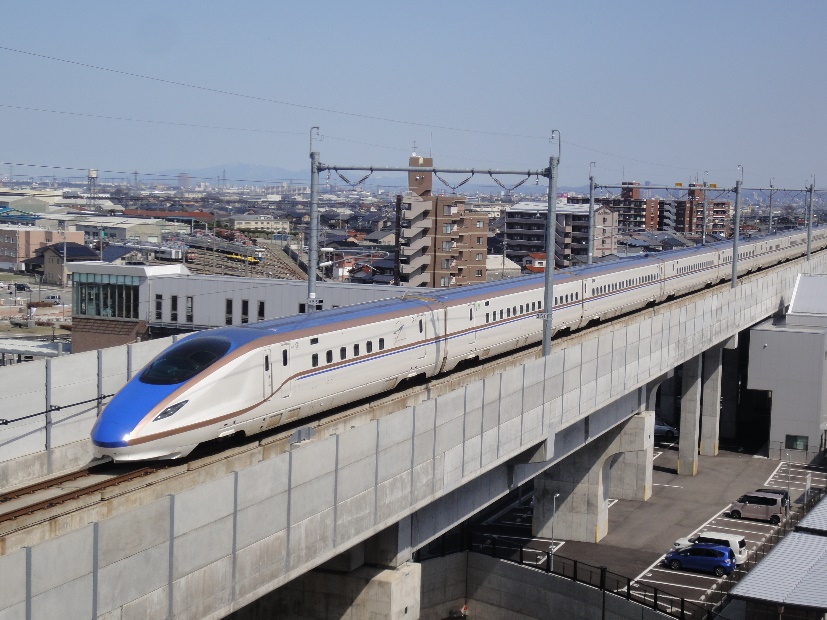 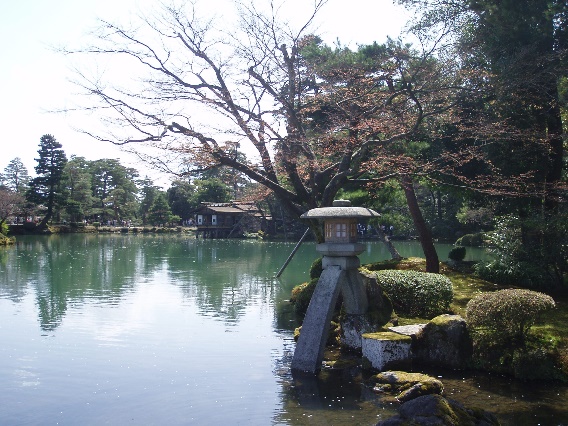 日時：平成30年1月13日（土）～14日（日）会場：金沢大学附属病院　4階　宝ホール（〒920-8641 石川県金沢市宝町13-1.　　 TEL 076-265-2000）主催：一般社団法人　日本臨床衛生検査技師会中部圏支部担当：一般社団法人　石川県臨床衛生検査技師会　臨床血液研究班平成29年度中部圏支部血液検査研修会のご案内一般社団法人 日本臨床衛生検査技師会 中部圏支部支部長　山本幸治一般社団法人　石川県臨床衛生検査技師会 血液検査部門 実行委員長 川端絵美子テーマ：『血液検査の第一歩～検査データから読み解く～』日時　：　平成30年1月13日（土）～14日（日）会場　：　金沢大学附属病院　4階　宝ホール（〒920-8641 石川県金沢市宝町13-1　　 TEL 076-265-2000）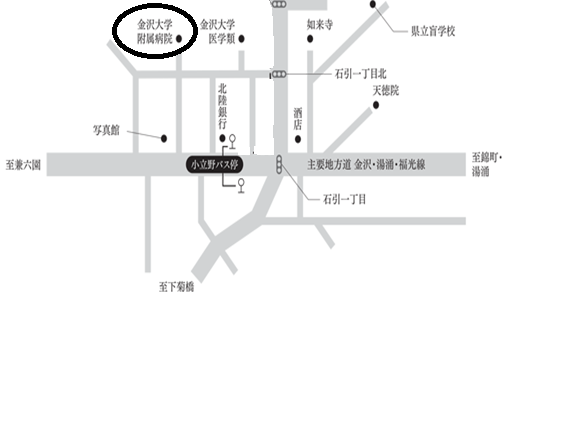 参加費　：　受講費（テキスト代含む）日臨技会員　9,000円　　、非会員　10,000円　　　　　　　　　　　　　（1日のみの参加は原則受付いたしません）　　　　　　　懇親会費　5,000円：(参加希望者のみ：会場 金澤さくら亭）募集人数：100名（先着順受付、定員になり次第締め切ります）募集期間：平成29年10月1日～11月30日宿泊：　　　各自で手配をお願いします。　　【プログラム】《1日目》　　平成30年1月13日（土）12：00～　　受付12：45～　　開講式13：00～　　講演１：『血液形態学入門編－血液像を観るために必要な基礎知識－』NTT東日本関東病院 臨床検査部　後藤 文彦先生14：30～　　コーヒーブレイク　（ベックマン・コールター株式会社　協賛）14：40～　　講演2： 『見落とすと恥ずかしい異常所見、見つけるとかっこいい異常所見（形態編）』沖縄赤十字病院　医療技術部臨床検査課　大川　有希先生15：50～　　講演3：『見落とすと恥ずかしい異常所見、見つけるとかっこいい異常所見（凝固編）』金沢大学医薬保健研究域　保健学系　關谷　暁子先生17：00～　　企画1（シスメックス協賛）『解決！あなたのお悩み　』　　　　　　　　　　　　　　　　北陸大学　　小宮山　豊　先生中部圏支部血液研究班 班長 石川県血液検査研究班　他　　申込時にご記載いただいた血液検査に関するお悩み案件について、他施設での方法や工夫を気軽に聞ける時間です。いろんな豆知識を身につけましょう。《2日目》　　　　平成30年1月14日（日）9：00～　　講演4『血液担当技師が知っていてほしいデータの見方・考え方』獨協医科大学病院 臨床検査センター　　新保　敬先生10：30～　コーヒーブレイク　（アボットジャパン株式会社　協賛）10：45～　　企画２『講演４を踏まえてのグループワーク：R-CPC』　　事前に配布しました症例資料に関して、グループになって話し合います。11：15～　　『企画2症例の解説』リーダーファシリテーター　獨協医科大学病院 臨床検査センター　新保　敬先生　　　　症例1：金沢大学附属病院　検査部　柴山　正美先生　　　　症例2：金沢医科大学病院　検査部　藤田　晴美先生　　　　症例3：鈴鹿回生病院　臨床検査課　広瀬　逸子先生12：10～　閉会式 /修了証書授与　○本研修会１日目終了後、懇親会を企画しております。参加費は5,000円です。懇親会参加者は、研修会場から懇親会会場へバス送迎いたします。また懇親会終了後は香林坊109前と金沢駅前の２カ所にバスでお送りします。参加ご希望の方は、下記参加申し込み方法に従い、申し込みをお願いします。懇親会参加費は受講料とあわせて振込をお願いします。　参加申込方法１.日臨技ホームページからの申し込み（会員の皆さんはなるべくこちらをご利用ください）日臨技ホームページ（http://www.jamt.or.jp/index.php）から、「会員専用ページ」にログインし、画面右側の日臨技会員メニューの「行事日程・参加申請・受講書類・参加費領収書など」より手続きを行ってください。返信メールに受講料の振込先が記載されています。速やかにお振込みください。なお、懇親会参加ご希望の方は、事前参加申請の「払込項目」の「平成29年度日臨技中部圏支部血液検査研修会懇親会会費」のチェック欄にチェックしていただき、受講料とともに振込をお願いします。２.Eメールでの申込み1)所属県名　2)会員番号　3)漢字氏名(ふりがな）4)性別　5)年齢　6)施設名　7)所属部署8)施設住所　9)電話番号　10)FAX番号　11）懇親会参加の有無　12）連絡メールアドレス13）企画1のお悩み案件　以上1)～13)を列記し下記アドレスへメール送信してください。受付確認返信メールがない場合は、事務局までお問い合わせ下さい。　申込み専用アドレス： ishikawamedblood@gmail.com研修会事務局　〒921-8162　金沢市三馬2-251金沢赤十字病院　検査部　　川端絵美子Tel　076-242-8131（内線1820）　FAX　076-241-4441 medt0438@kanazawa-rc-hosp.jp